Allah’s  nAME IN 2 places in 2 STRAWBERRIES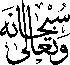 The Exclusive Islamic Miracle Photographs of Dr Umar Elahi AzamMonday 24 August 2015Manchester, UKIntroductionThese miracles were discovered at c. 1:30 am on Monday 24 August 2015.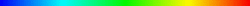 Allah’s  nAME IN 2 places in 2 STRAWBERRIESThe Exclusive Islamic Miracle Photographs of Dr Umar Elahi AzamMonday 24 August 2015Manchester, UKIntroductionThese miracles were discovered at c. 1:30 am on Monday 24 August 2015.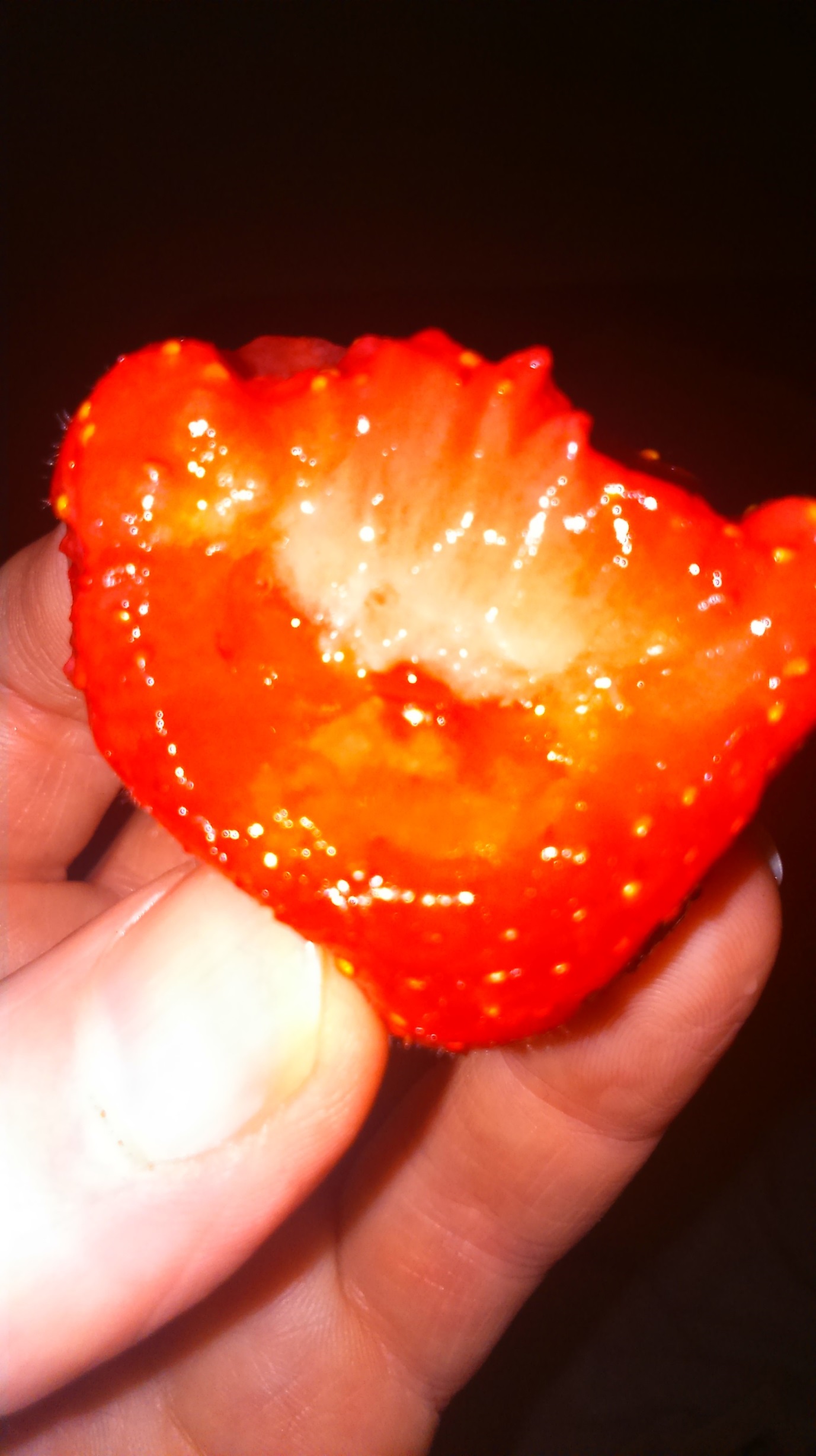 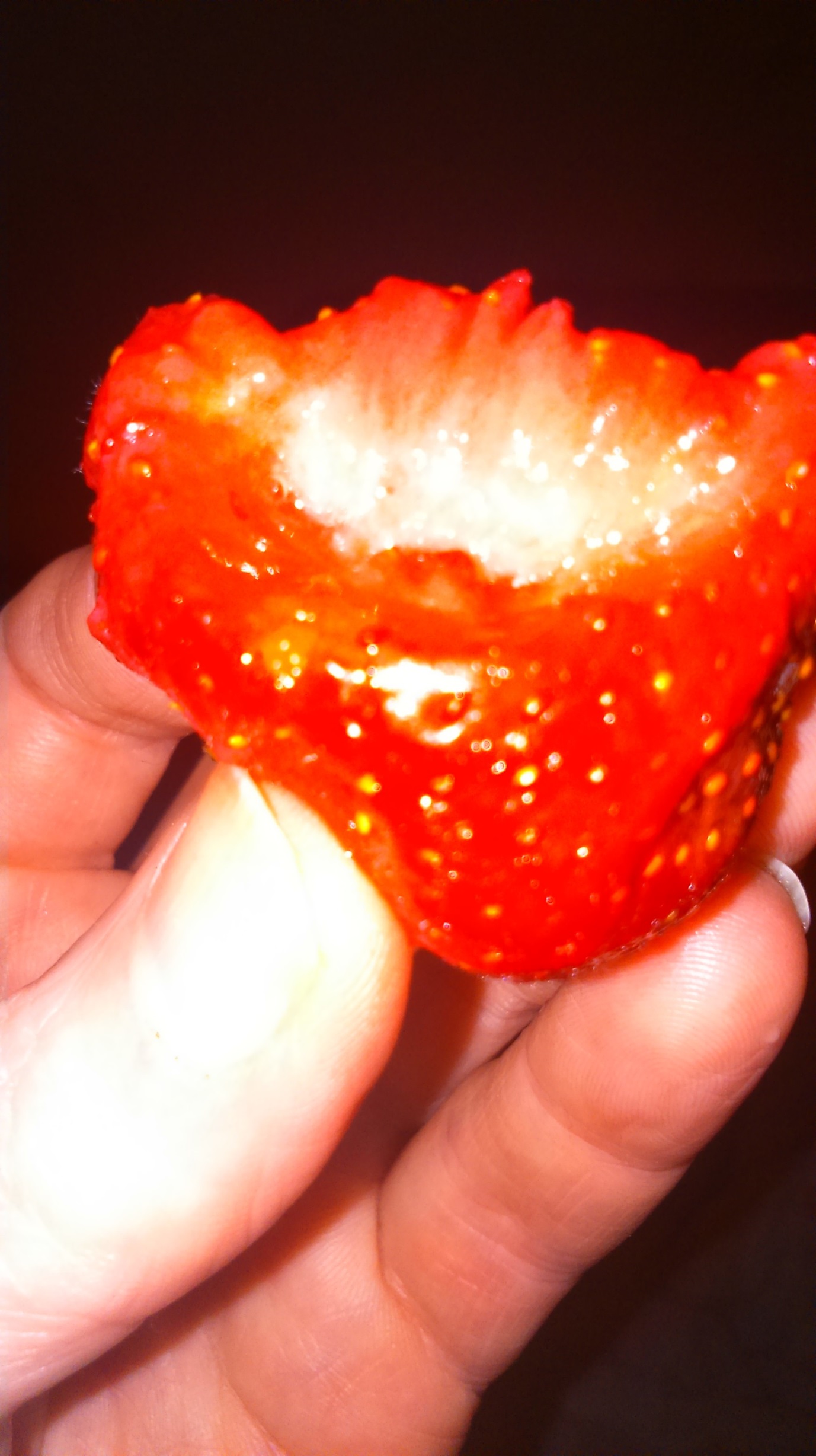 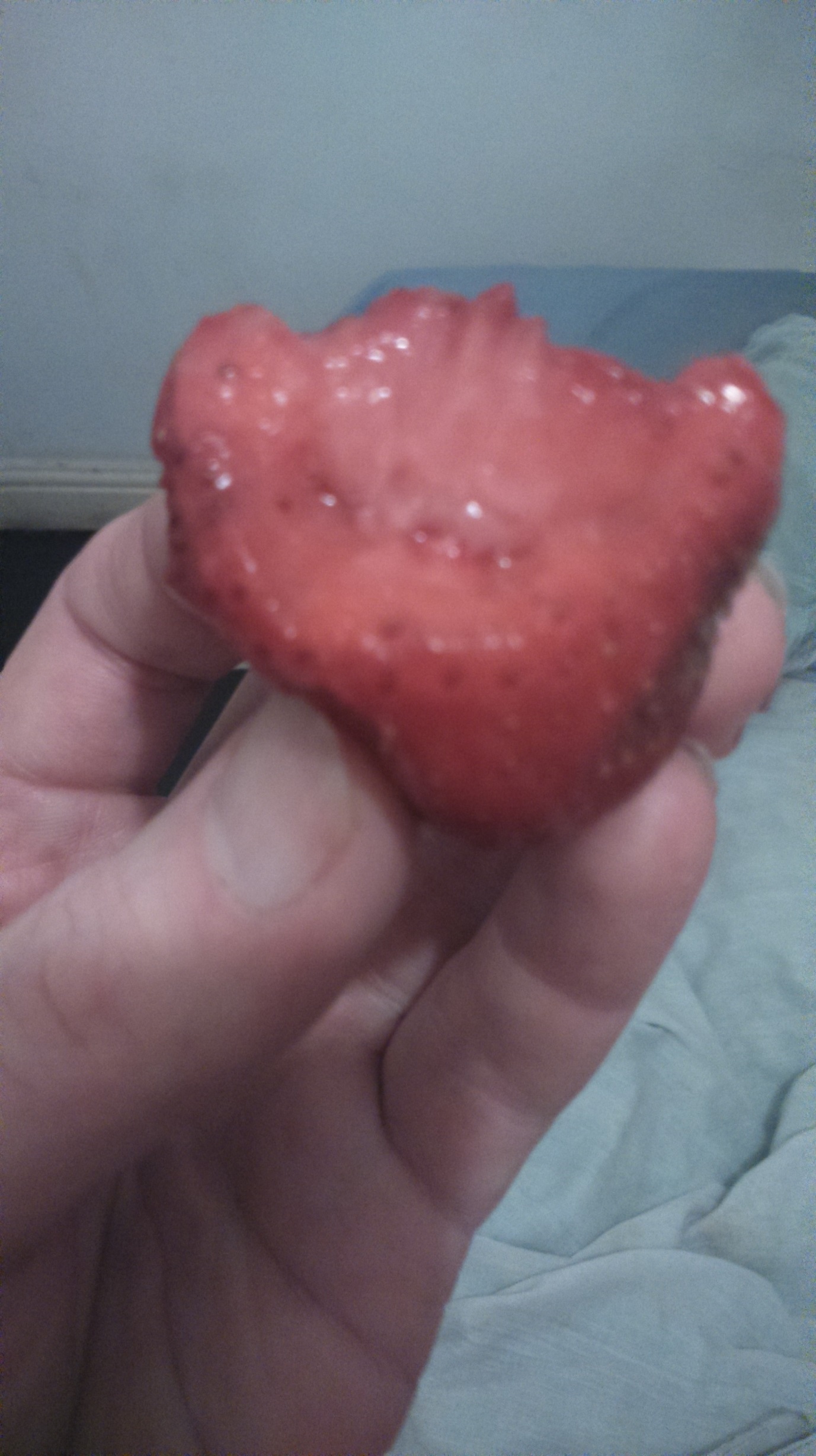 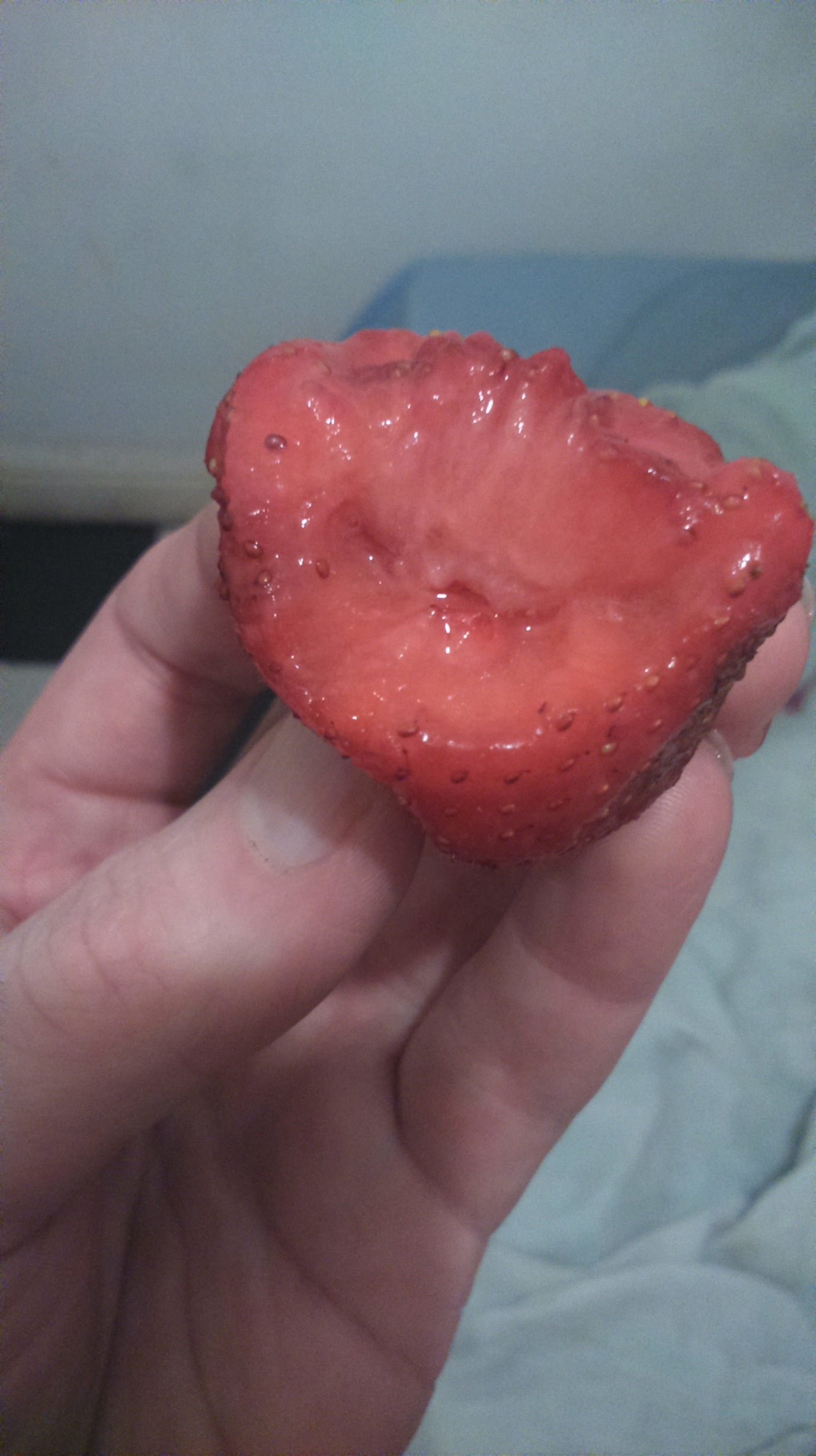 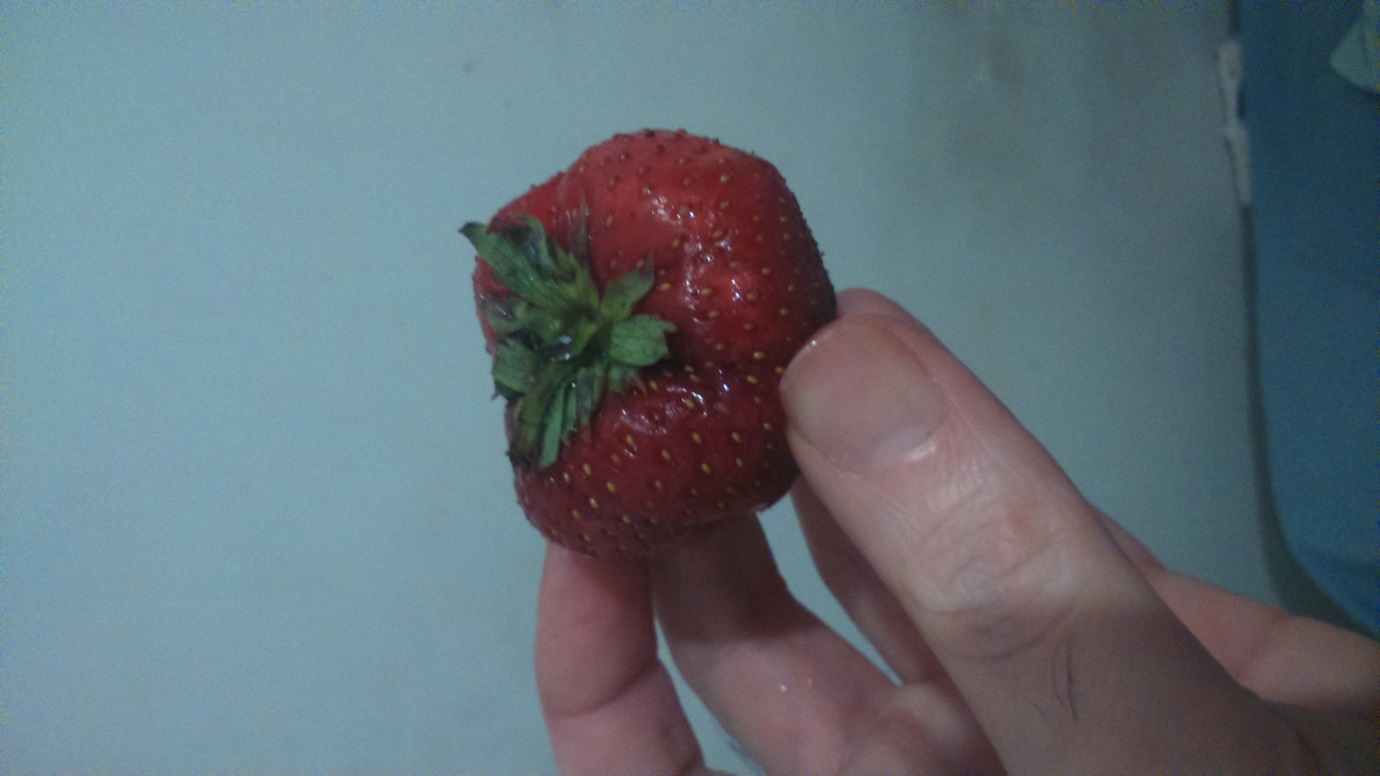 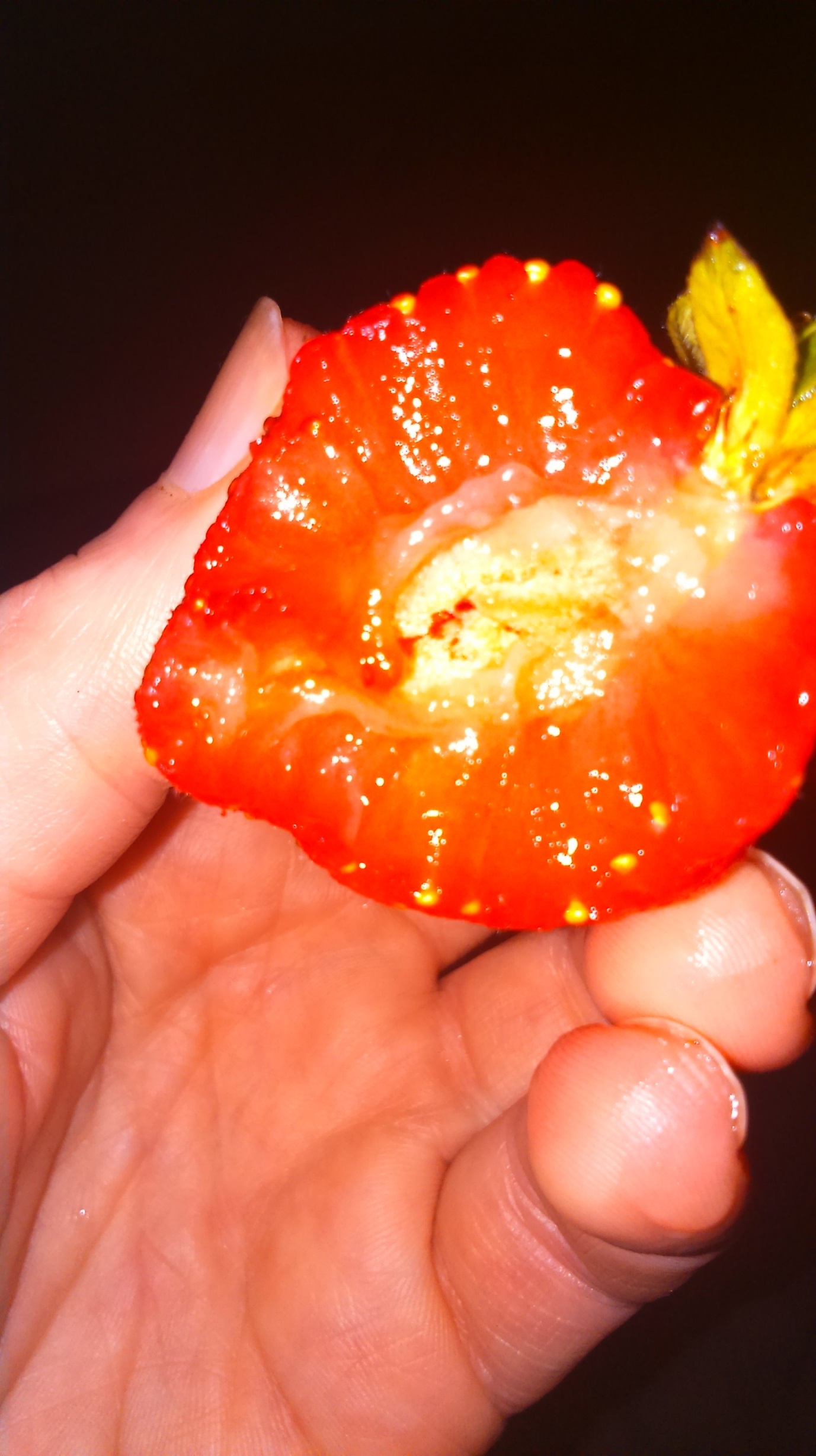 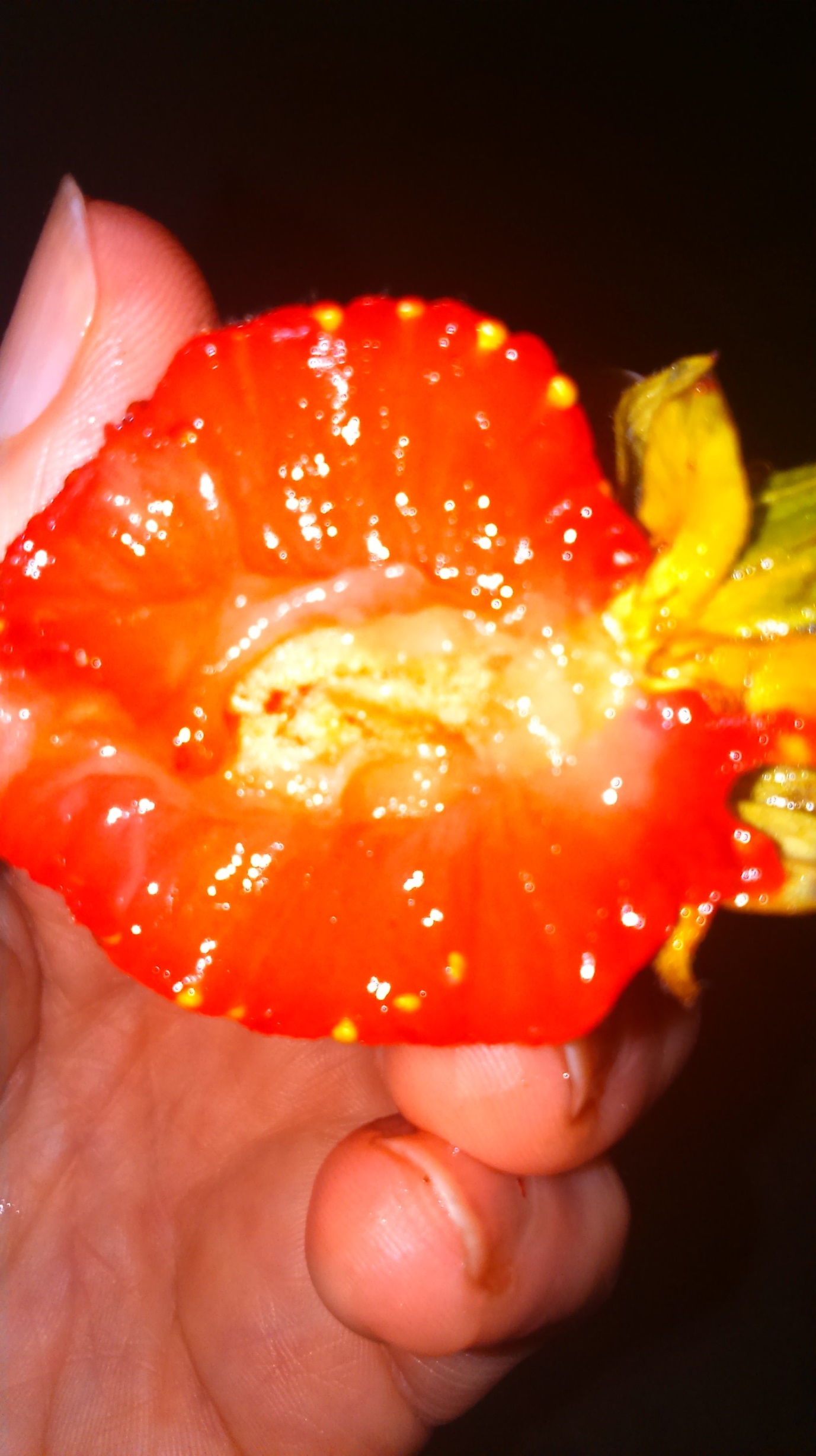 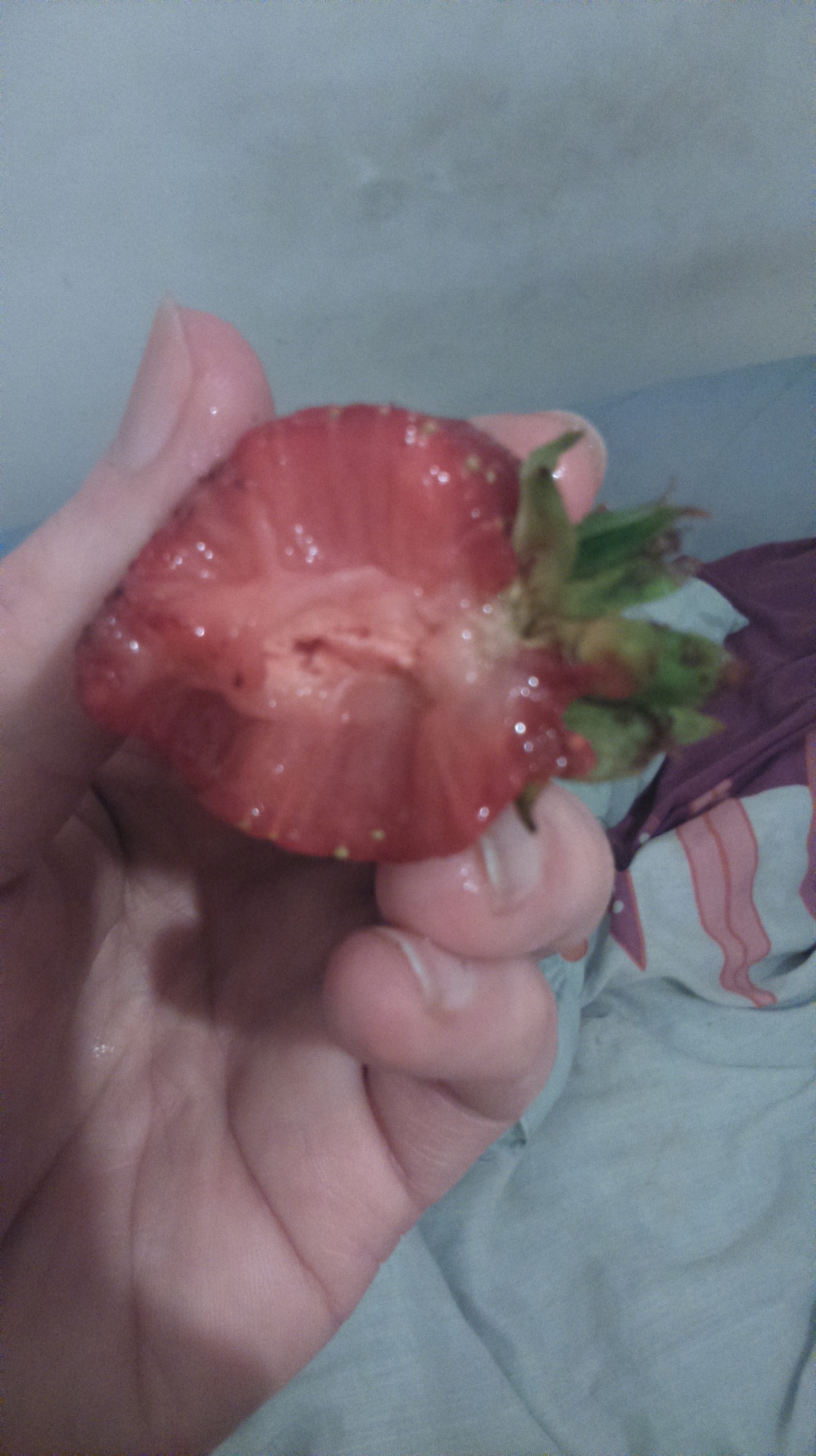 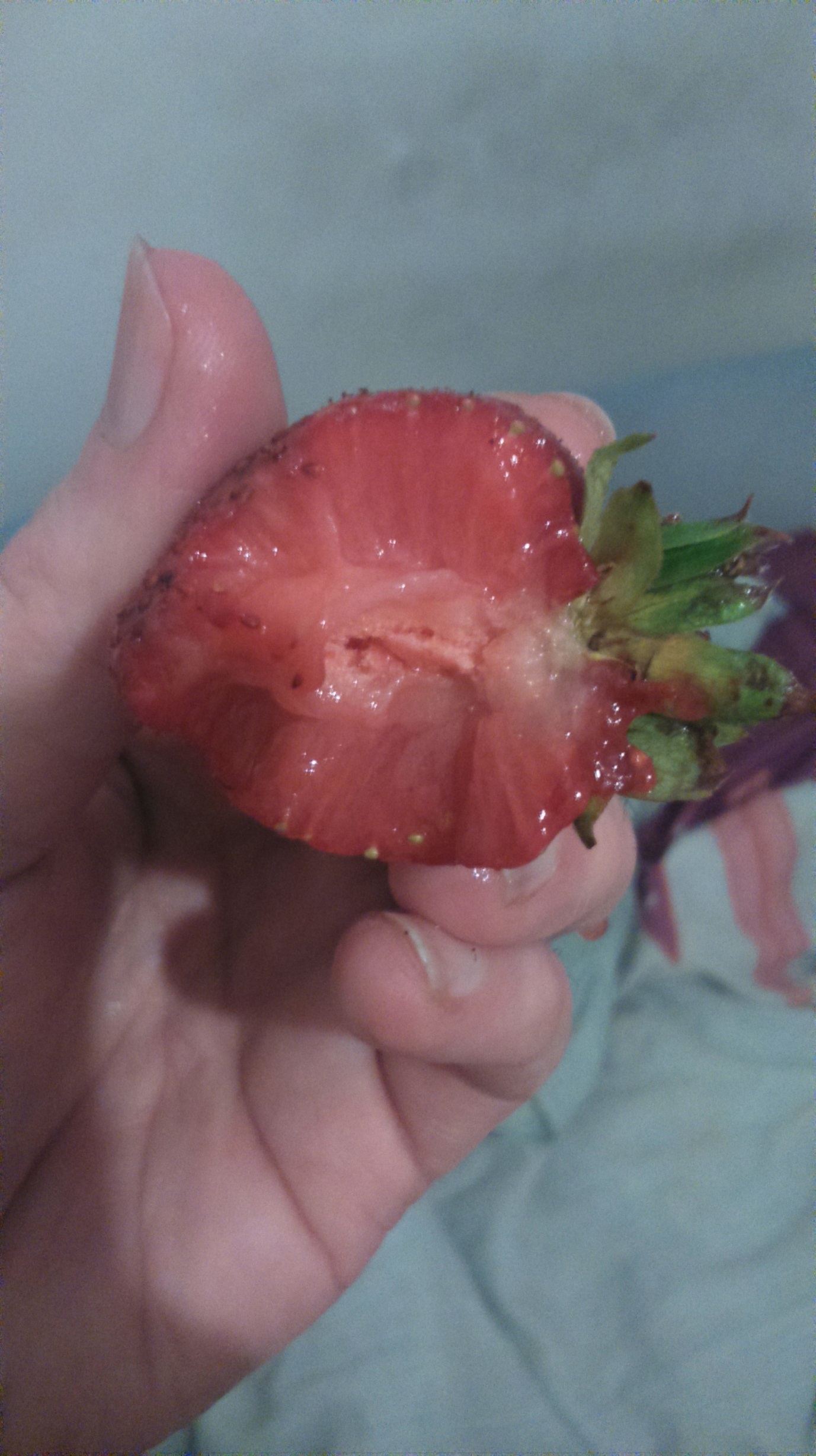 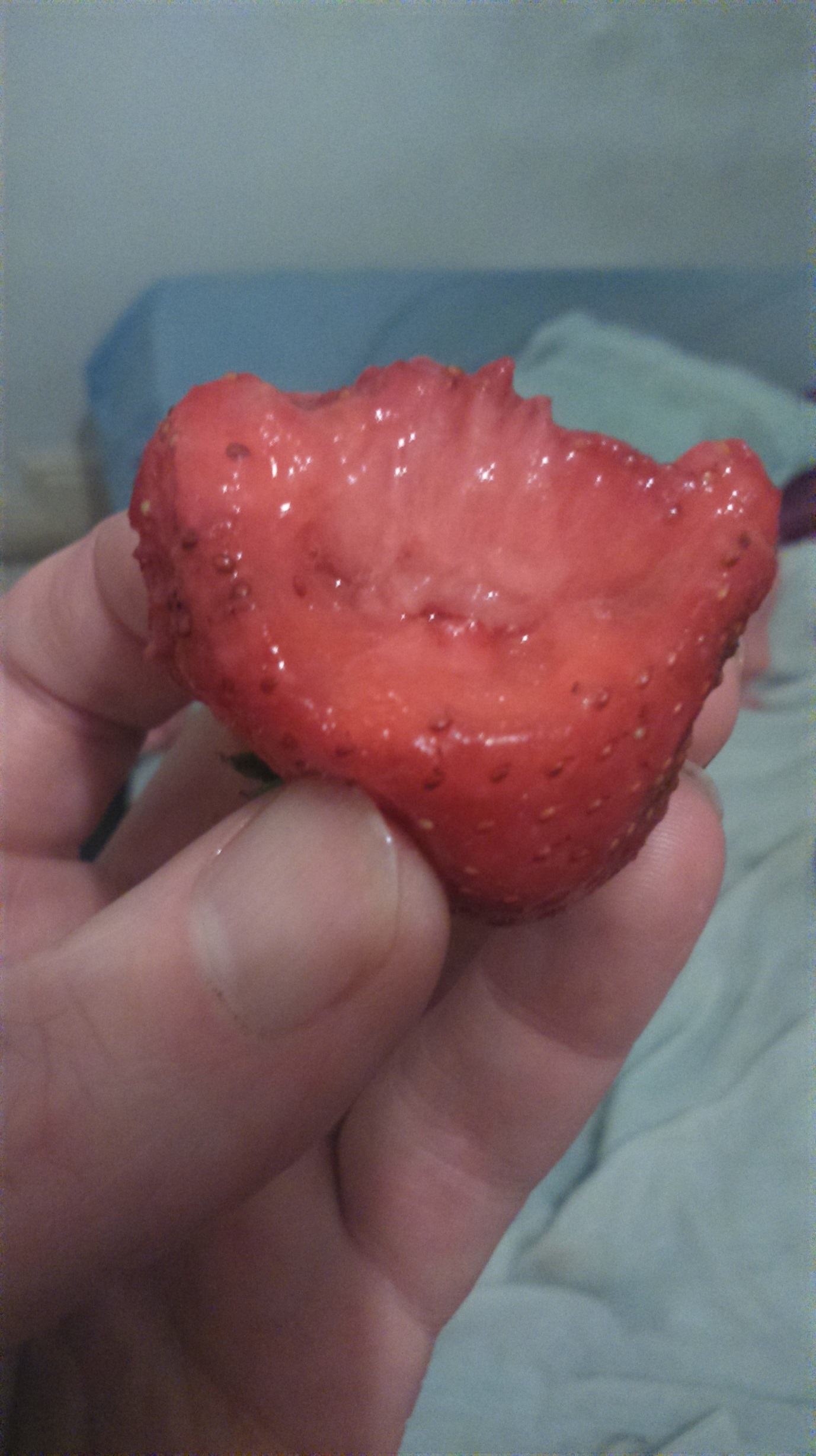 